RSB Group Program January 2021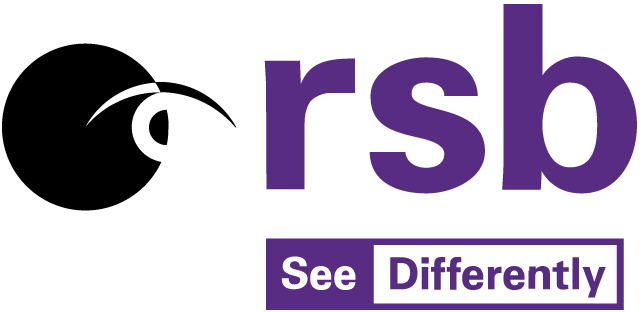 1Christmas Break45678Christmas BreakChristmas BreakChristmas BreakChristmas BreakChristmas Break1112131415Gilles Plains Artistic coffee group, 10am – 12pmCentral Walking Group, 10am - 12pmSouth Walking Group, 10am – 12pmSmithfield Mindfulness, 10am - 12pm Smithfield Zumba, 10am – 11amOuting1819202122Ouest Community Coffee Group, 10am - 12pmSmithfield Cooking Group, 10am - 2pmNoarlunga Zumba, 10am - 11amGilles Plains Zumba, 10am - 12pmNoarlunga Tech Talk, 10am - 12pmGilles Plains Mindfulness, 10am -12pm Noarlunga Artistic coffee Group, 10am - 12pm 2526272829Gilles Plains Spanish Group, 10am – 12pmNoarlunga Indoor Bowls, 10am - 12pmPublic HolidayGilles Plains Indoor Bowls, 10am - 12pmCity Tech Talk, 10am -12pm Smithfield Artistic coffee Group, 10am – 12pmRSB Group Program February 202112345OutingEast community Coffee – 10am 12pmNoarlunga Cooking Group, 10am - 2pmNorth Walking Group, 10am - 12pmSmithfield Teck Talk, 10am - 12pmNoarlunga Mindfulness, 10am – 12pmSeaton coffee group, 11am - 1pm89101112Gilles Plains Artistic coffee group, 10am – 12pmCentral Walking Group, 10am – 12pmSouth Walking Group, 10am - 12pmSmithfield Mindfulness, 10am - 12pm Smithfield Zumba, 10am – 11amGilles Plain Cooking Group, 10am – 2pm1516171819Ouest Community Coffee Group, 10am - 12pmSmithfield Cooking Group, 10am - 2pmNoarlunga Zumba, 10am - 11amGilles Plains Zumba, 10am - 12pmNoarlunga Teck talk, 10am - 12pmGilles Plains Mindfulness, 10am - 12pm Outing2223242526Gilles Plains Spanish Group, 10am – 12pmNoarlunga Indoor Bowls, 10am - 12pmGilles Plains Indoor Bowls, 10am - 12pmCity Tech Talk, 10am – 12pmSmithfield Artistic coffee Group, 10am – 12pmNoarlunga Artistic coffee Group, 10am - 12pmRSB Group Program March 202112345OutingEast Community Coffee, 10am - 12pmNoarlunga Cooking Group, 10am - 2pmNorth Walking Group, 10am - 12pmSmithfield Teck Talk, 10am - 12pmNoarlunga Mindfulness, 10am – 12pmSeaton coffee group, 11am - 1pm89101112Public HolidayCentral Walking Group, 10am – 12pmSouth Walking Group,10am – 12pmSmithfield Mindfulness, 10am - 12pm Smithfield Zumba, 10am – 11amGilles Plains Cooking Group, 10am – 2pm1516171819Ouest Community Coffee Group, 10am - 12pmSmithfield Cooking Group, 10am - 2pmNoarlunga Zumba – 10am 11amGilles Plains Zumba, 10am - 12pmNoarlunga Teck talk, 10am - 12pmGilles Plains Mindfulness, 10am -12pm Outing 2223242526Gilles Plains Spanish Group, 10am - 12pmNoarlunga Indoor Bowls, 10am - 12pmGilles Plains Indoor Bowls, 10am - 12pmCity Tech Talk, 10am – 12pmSmithfield Artistic coffee Group, 10am – 12pmNoarlunga Artistic coffee Group, 10am - 12pm293031RSB Group Program April 2021MondayTuesdayWednesdayThursdayFriday12Smithfield Teck Talk, 10am - 12pmPublic Holiday56789Public HolidayEast Community Coffee, 10am - 12pmNoarlunga Cooking Group, 10am - 2pmNorth Walking Group, 10am - 12pmSmithfield Zumba, 10am – 11amGilles Plains Cooking Group, 10am – 2pm1213141516Gilles Plains Artistic coffee group, 10am – 12pmCentral Walking Group, 10am – 12pmSouth Walking Group,10am – 12pmSmithfield Mindfulness, 10am - 12pm Noarlunga Teck talk, 10am – 12pmGilles Plains Mindfulness, 10am -12pm Outing1920212223Ouest Community Coffee Group, 10am - 12pmSmithfield Cooking Group, 10am - 2pmNoarlunga Zumba – 10am 11amGilles Plains Zumba, 10am - 12pmCity Tech Talk, 10am – 12pmSmithfield Artistic coffee Group, 10am – 12pmNoarlunga Artistic coffee Group, 10am - 12pm2627282930Public HolidayGilles Plains Indoor Bowls, 10am - 12pm